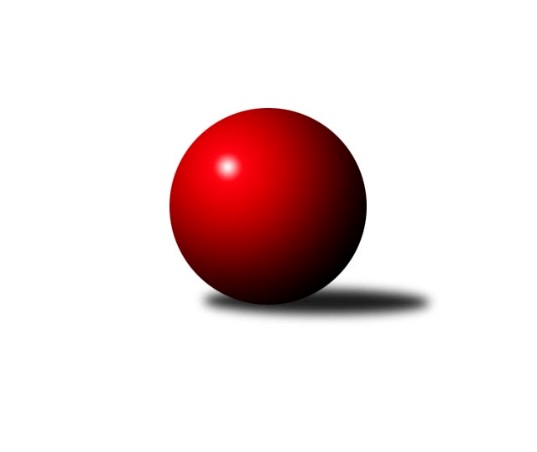 Č.17Ročník 2013/2014	18.5.2024 Okresní přebor Nový Jičín 2013/2014Statistika 17. kolaTabulka družstev:		družstvo	záp	výh	rem	proh	skore	sety	průměr	body	plné	dorážka	chyby	1.	TJ Zubří ˝B˝	17	12	1	4	117 : 53 	(93.0 : 43.0)	1602	25	1117	485	29.7	2.	KK Lipník nad Bečvou ˝B˝	17	12	1	4	117 : 53 	(88.0 : 48.0)	1530	25	1083	447	34.5	3.	TJ Spartak Bílovec˝B˝	17	8	0	9	78 : 92 	(63.5 : 72.5)	1531	16	1091	440	33.4	4.	TJ Frenštát p.R. ˝B˝	17	8	0	9	78 : 92 	(61.0 : 75.0)	1454	16	1031	422	45.5	5.	Kelč˝B˝	17	7	0	10	64 : 106 	(55.5 : 80.5)	1452	14	1035	417	44.8	6.	TJ Nový Jičín˝B˝	17	3	0	14	56 : 114 	(47.0 : 89.0)	1427	6	1034	393	48.2Tabulka doma:		družstvo	záp	výh	rem	proh	skore	sety	průměr	body	maximum	minimum	1.	KK Lipník nad Bečvou ˝B˝	9	8	1	0	77 : 13 	(55.5 : 16.5)	1558	17	1588	1512	2.	TJ Frenštát p.R. ˝B˝	9	6	0	3	60 : 30 	(46.0 : 26.0)	1532	12	1698	1446	3.	TJ Zubří ˝B˝	8	5	0	3	48 : 32 	(42.5 : 21.5)	1585	10	1652	1530	4.	Kelč˝B˝	8	5	0	3	44 : 36 	(30.0 : 34.0)	1519	10	1642	1466	5.	TJ Spartak Bílovec˝B˝	8	4	0	4	42 : 38 	(33.5 : 30.5)	1566	8	1640	1531	6.	TJ Nový Jičín˝B˝	9	3	0	6	42 : 48 	(31.5 : 40.5)	1472	6	1569	1409Tabulka venku:		družstvo	záp	výh	rem	proh	skore	sety	průměr	body	maximum	minimum	1.	TJ Zubří ˝B˝	9	7	1	1	69 : 21 	(50.5 : 21.5)	1605	15	1657	1510	2.	KK Lipník nad Bečvou ˝B˝	8	4	0	4	40 : 40 	(32.5 : 31.5)	1525	8	1634	1391	3.	TJ Spartak Bílovec˝B˝	9	4	0	5	36 : 54 	(30.0 : 42.0)	1524	8	1643	1404	4.	TJ Frenštát p.R. ˝B˝	8	2	0	6	18 : 62 	(15.0 : 49.0)	1438	4	1579	1293	5.	Kelč˝B˝	9	2	0	7	20 : 70 	(25.5 : 46.5)	1439	4	1500	1343	6.	TJ Nový Jičín˝B˝	8	0	0	8	14 : 66 	(15.5 : 48.5)	1418	0	1511	1315Tabulka podzimní části:		družstvo	záp	výh	rem	proh	skore	sety	průměr	body	doma	venku	1.	KK Lipník nad Bečvou ˝B˝	10	6	1	3	65 : 35 	(52.5 : 27.5)	1523	13 	4 	1 	0 	2 	0 	3	2.	TJ Zubří ˝B˝	10	6	1	3	63 : 37 	(51.5 : 28.5)	1595	13 	3 	0 	2 	3 	1 	1	3.	TJ Frenštát p.R. ˝B˝	10	6	0	4	54 : 46 	(38.0 : 42.0)	1448	12 	5 	0 	0 	1 	0 	4	4.	TJ Spartak Bílovec˝B˝	10	6	0	4	52 : 48 	(38.5 : 41.5)	1526	12 	3 	0 	2 	3 	0 	2	5.	Kelč˝B˝	10	4	0	6	34 : 66 	(32.0 : 48.0)	1423	8 	3 	0 	2 	1 	0 	4	6.	TJ Nový Jičín˝B˝	10	1	0	9	32 : 68 	(27.5 : 52.5)	1430	2 	1 	0 	4 	0 	0 	5Tabulka jarní části:		družstvo	záp	výh	rem	proh	skore	sety	průměr	body	doma	venku	1.	TJ Zubří ˝B˝	7	6	0	1	54 : 16 	(41.5 : 14.5)	1612	12 	2 	0 	1 	4 	0 	0 	2.	KK Lipník nad Bečvou ˝B˝	7	6	0	1	52 : 18 	(35.5 : 20.5)	1549	12 	4 	0 	0 	2 	0 	1 	3.	Kelč˝B˝	7	3	0	4	30 : 40 	(23.5 : 32.5)	1490	6 	2 	0 	1 	1 	0 	3 	4.	TJ Spartak Bílovec˝B˝	7	2	0	5	26 : 44 	(25.0 : 31.0)	1513	4 	1 	0 	2 	1 	0 	3 	5.	TJ Frenštát p.R. ˝B˝	7	2	0	5	24 : 46 	(23.0 : 33.0)	1449	4 	1 	0 	3 	1 	0 	2 	6.	TJ Nový Jičín˝B˝	7	2	0	5	24 : 46 	(19.5 : 36.5)	1431	4 	2 	0 	2 	0 	0 	3 Zisk bodů pro družstvo:		jméno hráče	družstvo	body	zápasy	v %	dílčí body	sety	v %	1.	Jan Špalek 	KK Lipník nad Bečvou ˝B˝ 	22	/	14	(79%)		/		(%)	2.	Jaroslav Koppa 	KK Lipník nad Bečvou ˝B˝ 	20	/	15	(67%)		/		(%)	3.	Miroslav Makový 	TJ Frenštát p.R. ˝B˝ 	20	/	16	(63%)		/		(%)	4.	Jan Schwarzer 	TJ Nový Jičín˝B˝ 	20	/	16	(63%)		/		(%)	5.	Jana Kulhánková 	KK Lipník nad Bečvou ˝B˝ 	18	/	11	(82%)		/		(%)	6.	Jiří Křenek 	TJ Zubří ˝B˝ 	18	/	13	(69%)		/		(%)	7.	Tomáš Binek 	TJ Frenštát p.R. ˝B˝ 	18	/	17	(53%)		/		(%)	8.	Ján Pelikán 	TJ Nový Jičín˝B˝ 	16	/	11	(73%)		/		(%)	9.	Jiří Kolář 	KK Lipník nad Bečvou ˝B˝ 	16	/	13	(62%)		/		(%)	10.	Tomáš Richtar 	Kelč˝B˝ 	16	/	14	(57%)		/		(%)	11.	Jaroslav Černý 	TJ Spartak Bílovec˝B˝ 	16	/	15	(53%)		/		(%)	12.	Miloš Šrot 	TJ Spartak Bílovec˝B˝ 	16	/	16	(50%)		/		(%)	13.	Emil Rubač 	TJ Spartak Bílovec˝B˝ 	16	/	17	(47%)		/		(%)	14.	Jaroslav Pavlát 	TJ Zubří ˝B˝ 	14	/	9	(78%)		/		(%)	15.	Marie Pavelková 	Kelč˝B˝ 	14	/	12	(58%)		/		(%)	16.	Jiří Petr 	TJ Frenštát p.R. ˝B˝ 	14	/	13	(54%)		/		(%)	17.	Vlastimila Kolářová 	KK Lipník nad Bečvou ˝B˝ 	12	/	8	(75%)		/		(%)	18.	Antonín Fabík 	TJ Spartak Bílovec˝B˝ 	12	/	11	(55%)		/		(%)	19.	Jaroslav Jurka 	TJ Zubří ˝B˝ 	10	/	6	(83%)		/		(%)	20.	Jan Krupa ml. 	TJ Zubří ˝B˝ 	10	/	7	(71%)		/		(%)	21.	Jan Mlčák 	Kelč˝B˝ 	10	/	8	(63%)		/		(%)	22.	Jiří Ondřej 	TJ Zubří ˝B˝ 	8	/	6	(67%)		/		(%)	23.	Libor Vančura 	TJ Zubří ˝B˝ 	8	/	6	(67%)		/		(%)	24.	Štěpán Krůpa 	TJ Zubří ˝B˝ 	6	/	3	(100%)		/		(%)	25.	Jaromír Matějek 	TJ Frenštát p.R. ˝B˝ 	6	/	4	(75%)		/		(%)	26.	Roman Janošek 	TJ Zubří ˝B˝ 	6	/	6	(50%)		/		(%)	27.	Josef Šturma 	TJ Zubří ˝B˝ 	6	/	9	(33%)		/		(%)	28.	Jiří Janošek 	Kelč˝B˝ 	4	/	3	(67%)		/		(%)	29.	Jaroslav Riedel 	TJ Nový Jičín˝B˝ 	4	/	6	(33%)		/		(%)	30.	Ota Beňo 	TJ Spartak Bílovec˝B˝ 	4	/	6	(33%)		/		(%)	31.	Jiří Plešek 	TJ Nový Jičín˝B˝ 	4	/	13	(15%)		/		(%)	32.	Martin Jarábek 	Kelč˝B˝ 	4	/	16	(13%)		/		(%)	33.	Dušan Cibulec 	TJ Zubří ˝B˝ 	2	/	1	(100%)		/		(%)	34.	Jana Hrňová 	TJ Nový Jičín˝B˝ 	2	/	1	(100%)		/		(%)	35.	Ladislav Mandák 	KK Lipník nad Bečvou ˝B˝ 	2	/	2	(50%)		/		(%)	36.	Tomáš Hromada 	TJ Frenštát p.R. ˝B˝ 	2	/	6	(17%)		/		(%)	37.	Tomáš Polášek 	TJ Nový Jičín˝B˝ 	2	/	8	(13%)		/		(%)	38.	Zdeněk Sedlář 	Kelč˝B˝ 	2	/	9	(11%)		/		(%)	39.	Radomír Koleček 	Kelč˝B˝ 	0	/	1	(0%)		/		(%)	40.	Jaroslav Pavlíček 	TJ Zubří ˝B˝ 	0	/	1	(0%)		/		(%)	41.	Radek Lankaš 	KK Lipník nad Bečvou ˝B˝ 	0	/	1	(0%)		/		(%)	42.	Jana Pelikánová 	TJ Nový Jičín˝B˝ 	0	/	1	(0%)		/		(%)	43.	Jiří Dvořák 	TJ Spartak Bílovec˝B˝ 	0	/	3	(0%)		/		(%)	44.	Eva Birošíková 	TJ Nový Jičín˝B˝ 	0	/	3	(0%)		/		(%)	45.	Josef Chvatík 	Kelč˝B˝ 	0	/	3	(0%)		/		(%)	46.	Martin Sekanina 	KK Lipník nad Bečvou ˝B˝ 	0	/	4	(0%)		/		(%)	47.	Radek Chovanec 	TJ Nový Jičín˝B˝ 	0	/	5	(0%)		/		(%)	48.	Zdeněk Zouna 	TJ Frenštát p.R. ˝B˝ 	0	/	6	(0%)		/		(%)	49.	Pavel Hedviček 	TJ Frenštát p.R. ˝B˝ 	0	/	6	(0%)		/		(%)Průměry na kuželnách:		kuželna	průměr	plné	dorážka	chyby	výkon na hráče	1.	TJ Spartak Bílovec, 1-2	1546	1094	451	33.0	(386.5)	2.	TJ Gumárny Zubří, 1-4	1544	1094	449	38.8	(386.1)	3.	TJ Kelč, 1-2	1524	1075	448	39.2	(381.0)	4.	Sokol Frenštát pod Radhoštěm, 1-2	1515	1076	439	42.1	(378.8)	5.	TJ Nový Jičín, 1-4	1481	1050	430	39.4	(370.3)	6.	KK Lipník nad Bečvou, 1-2	1480	1056	424	42.9	(370.1)Nejlepší výkony na kuželnách:TJ Spartak Bílovec, 1-2TJ Spartak Bílovec˝B˝	1640	7. kolo	Jan Špalek 	KK Lipník nad Bečvou ˝B˝	434	10. koloTJ Zubří ˝B˝	1635	3. kolo	Miloš Šrot 	TJ Spartak Bílovec˝B˝	429	7. koloKK Lipník nad Bečvou ˝B˝	1634	10. kolo	Emil Rubač 	TJ Spartak Bílovec˝B˝	429	1. koloTJ Zubří ˝B˝	1627	13. kolo	Jan Krupa ml. 	TJ Zubří ˝B˝	421	3. koloTJ Spartak Bílovec˝B˝	1583	9. kolo	Miroslav Makový 	TJ Frenštát p.R. ˝B˝	420	17. koloTJ Frenštát p.R. ˝B˝	1579	17. kolo	Antonín Fabík 	TJ Spartak Bílovec˝B˝	418	7. koloTJ Spartak Bílovec˝B˝	1570	1. kolo	Libor Vančura 	TJ Zubří ˝B˝	417	13. koloTJ Spartak Bílovec˝B˝	1563	11. kolo	Jiří Křenek 	TJ Zubří ˝B˝	416	13. koloTJ Spartak Bílovec˝B˝	1560	3. kolo	Jaroslav Černý 	TJ Spartak Bílovec˝B˝	416	3. koloTJ Spartak Bílovec˝B˝	1548	13. kolo	Josef Šturma 	TJ Zubří ˝B˝	414	3. koloTJ Gumárny Zubří, 1-4TJ Zubří ˝B˝	1652	8. kolo	Emil Rubač 	TJ Spartak Bílovec˝B˝	435	8. koloTJ Spartak Bílovec˝B˝	1643	8. kolo	Jiří Křenek 	TJ Zubří ˝B˝	430	8. koloKK Lipník nad Bečvou ˝B˝	1633	4. kolo	Roman Janošek 	TJ Zubří ˝B˝	429	1. koloKK Lipník nad Bečvou ˝B˝	1610	14. kolo	Jaroslav Pavlát 	TJ Zubří ˝B˝	426	8. koloTJ Zubří ˝B˝	1604	1. kolo	Jaroslav Jurka 	TJ Zubří ˝B˝	424	17. koloTJ Zubří ˝B˝	1598	17. kolo	Roman Janošek 	TJ Zubří ˝B˝	423	7. koloTJ Zubří ˝B˝	1589	7. kolo	Jaroslav Pavlát 	TJ Zubří ˝B˝	422	11. koloTJ Zubří ˝B˝	1584	11. kolo	Jaroslav Koppa 	KK Lipník nad Bečvou ˝B˝	421	4. koloTJ Zubří ˝B˝	1567	4. kolo	Jan Špalek 	KK Lipník nad Bečvou ˝B˝	419	4. koloTJ Zubří ˝B˝	1555	14. kolo	Jana Kulhánková 	KK Lipník nad Bečvou ˝B˝	419	14. koloTJ Kelč, 1-2TJ Zubří ˝B˝	1657	12. kolo	Jan Mlčák 	Kelč˝B˝	435	16. koloKelč˝B˝	1642	16. kolo	Jiří Janošek 	Kelč˝B˝	427	16. koloTJ Zubří ˝B˝	1630	2. kolo	Jaroslav Jurka 	TJ Zubří ˝B˝	426	12. koloTJ Spartak Bílovec˝B˝	1568	4. kolo	Marie Pavelková 	Kelč˝B˝	420	10. koloKelč˝B˝	1530	4. kolo	Jaroslav Koppa 	KK Lipník nad Bečvou ˝B˝	418	16. koloKelč˝B˝	1525	6. kolo	Jiří Křenek 	TJ Zubří ˝B˝	418	12. koloKelč˝B˝	1524	2. kolo	Jaroslav Pavlát 	TJ Zubří ˝B˝	418	2. koloKK Lipník nad Bečvou ˝B˝	1522	6. kolo	Jaroslav Pavlát 	TJ Zubří ˝B˝	415	12. koloKelč˝B˝	1512	14. kolo	Jan Krupa ml. 	TJ Zubří ˝B˝	413	2. koloKK Lipník nad Bečvou ˝B˝	1510	16. kolo	Jaromír Matějek 	TJ Frenštát p.R. ˝B˝	410	10. koloSokol Frenštát pod Radhoštěm, 1-2TJ Frenštát p.R. ˝B˝	1698	6. kolo	Jaromír Matějek 	TJ Frenštát p.R. ˝B˝	449	6. koloTJ Zubří ˝B˝	1623	16. kolo	Miroslav Makový 	TJ Frenštát p.R. ˝B˝	442	16. koloTJ Zubří ˝B˝	1620	6. kolo	Tomáš Binek 	TJ Frenštát p.R. ˝B˝	431	14. koloTJ Frenštát p.R. ˝B˝	1613	14. kolo	Jaromír Matějek 	TJ Frenštát p.R. ˝B˝	424	14. koloTJ Spartak Bílovec˝B˝	1564	12. kolo	Jaroslav Jurka 	TJ Zubří ˝B˝	424	16. koloTJ Frenštát p.R. ˝B˝	1549	2. kolo	Miroslav Makový 	TJ Frenštát p.R. ˝B˝	424	6. koloTJ Frenštát p.R. ˝B˝	1534	4. kolo	Tomáš Binek 	TJ Frenštát p.R. ˝B˝	419	12. koloTJ Nový Jičín˝B˝	1511	4. kolo	Roman Janošek 	TJ Zubří ˝B˝	417	6. koloTJ Frenštát p.R. ˝B˝	1500	16. kolo	Tomáš Binek 	TJ Frenštát p.R. ˝B˝	416	6. koloKelč˝B˝	1500	15. kolo	Miroslav Makový 	TJ Frenštát p.R. ˝B˝	416	2. koloTJ Nový Jičín, 1-4TJ Zubří ˝B˝	1575	15. kolo	Ján Pelikán 	TJ Nový Jičín˝B˝	434	16. koloTJ Nový Jičín˝B˝	1569	16. kolo	Tomáš Richtar 	Kelč˝B˝	422	13. koloTJ Nový Jičín˝B˝	1534	13. kolo	Ján Pelikán 	TJ Nový Jičín˝B˝	421	6. koloKK Lipník nad Bečvou ˝B˝	1520	12. kolo	Jiří Křenek 	TJ Zubří ˝B˝	405	15. koloTJ Zubří ˝B˝	1510	5. kolo	Emil Rubač 	TJ Spartak Bílovec˝B˝	404	16. koloTJ Spartak Bílovec˝B˝	1509	16. kolo	Jaroslav Černý 	TJ Spartak Bílovec˝B˝	403	16. koloTJ Spartak Bílovec˝B˝	1509	6. kolo	Jana Hrňová 	TJ Nový Jičín˝B˝	401	2. koloTJ Nový Jičín˝B˝	1506	2. kolo	Jiří Ondřej 	TJ Zubří ˝B˝	400	15. koloKelč˝B˝	1479	13. kolo	Jiří Kolář 	KK Lipník nad Bečvou ˝B˝	399	12. koloTJ Frenštát p.R. ˝B˝	1474	9. kolo	Jan Schwarzer 	TJ Nový Jičín˝B˝	398	2. koloKK Lipník nad Bečvou, 1-2TJ Zubří ˝B˝	1588	9. kolo	Jaroslav Koppa 	KK Lipník nad Bečvou ˝B˝	430	1. koloKK Lipník nad Bečvou ˝B˝	1588	9. kolo	Jaroslav Koppa 	KK Lipník nad Bečvou ˝B˝	429	15. koloKK Lipník nad Bečvou ˝B˝	1585	13. kolo	Jaroslav Pavlát 	TJ Zubří ˝B˝	424	9. koloKK Lipník nad Bečvou ˝B˝	1578	1. kolo	Jan Schwarzer 	TJ Nový Jičín˝B˝	415	17. koloKK Lipník nad Bečvou ˝B˝	1573	3. kolo	Vlastimila Kolářová 	KK Lipník nad Bečvou ˝B˝	413	5. koloKK Lipník nad Bečvou ˝B˝	1560	17. kolo	Jana Kulhánková 	KK Lipník nad Bečvou ˝B˝	413	13. koloKK Lipník nad Bečvou ˝B˝	1552	11. kolo	Jana Kulhánková 	KK Lipník nad Bečvou ˝B˝	411	9. koloKK Lipník nad Bečvou ˝B˝	1542	5. kolo	Martin Sekanina 	KK Lipník nad Bečvou ˝B˝	410	17. koloKK Lipník nad Bečvou ˝B˝	1531	15. kolo	Vlastimila Kolářová 	KK Lipník nad Bečvou ˝B˝	410	7. koloKK Lipník nad Bečvou ˝B˝	1512	7. kolo	Jana Kulhánková 	KK Lipník nad Bečvou ˝B˝	405	3. koloČetnost výsledků:	8.0 : 2.0	18x	6.0 : 4.0	2x	5.0 : 5.0	1x	4.0 : 6.0	7x	2.0 : 8.0	7x	10.0 : 0.0	11x	0.0 : 10.0	5x